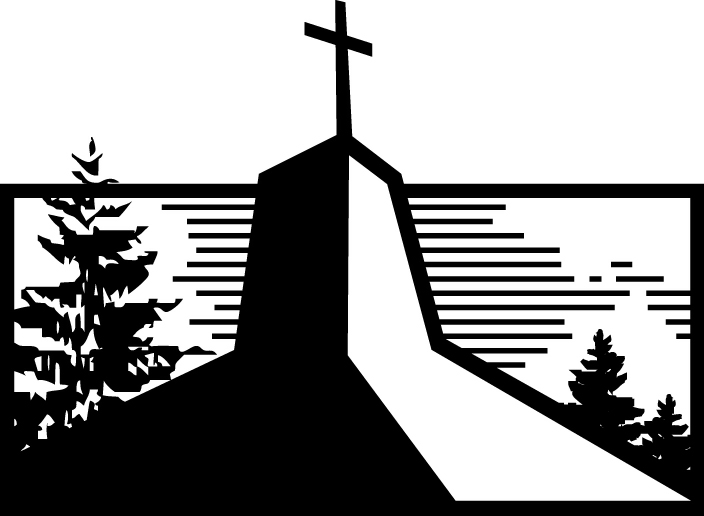 When God Names Your KidsHosea 1:3-2:1Some Odd Birth Announcements1:3-9Jezreel:Lo-Ruhamah:Lo-Ammi:THE POINT  An unfaithful child is still ___________, but don’t expect a lack of ____________________.When God Edits Your Name1:10-11PROMISE 1  “Not my people” will be called “___________ of the living ___________.”PROMISE 2  God’s people will be ____________________ under ___________ head.Your Place in the StoryGenesis 12:1-3; Romans 9:22-26; Romans 11:11-24; Galatians 3:26-29REMEMBER  In Christ, there is ___________ unloved.2:1; Romans 8:31-394:8-9When God Names Your KidsHosea 1:3-2:1Some Odd Birth Announcements1:3-9Jezreel:Lo-Ruhamah:Lo-Ammi:THE POINT  An unfaithful child is still A CHILD, but don’t expect a lack of CONSEQUENCES.When God Edits Your Name1:10-11PROMISE 1  “Not my people” will be called “SONS of the living GOD.”PROMISE 2  God’s people will be UNITED under ONE head.Your Place in the StoryGenesis 12:1-3; Romans 9:22-26; Romans 11:11-24; Galatians 3:26-29REMEMBER  In Christ, there is NO ONE unloved.2:1; Romans 8:31-39For Further Study_________________________________________________________________________________________________Getting StartedWhat can you notice—especially any differences—in the ways Gomer conceived children in 1:3, 6, and 8? What might this be saying about Gomer’s relationship with her husband, Hosea?What are we told about the 3 children’s names in 1:4-9? How do you think Hosea’s children might have responded to their given names?Digging DeeperIn Exodus 6:7, God said, “I will take you as my own people, and I will be your God.” Based on what you know about Israel in Hosea’s day, why does God now call them “not loved” and “not my people” in Hosea 1:6-9?Hosea 1:10 is a gracious promise first made by Hosea to the Jews. But in Romans 9:22-26, Paul applies it to the inclusion of the Gentiles in the people of God. How might you explain Paul’s logic?Hosea 1:11 contains the messianic promise that all God’s people will one day be united under one Head. Read Galatians 3:26-29. In what way is Jesus the ultimate fulfillment of Hosea 1:11?Driving It HomeIn what ways have you experienced the gospel of Jesus Christ unite disparate people under one Head? In what ways would you like to further experience this?loMarttell SánchezFebruary 27, 2022Message #2 / Hosealonewlifeukiah.com/sermonsMarttell SánchezFebruary 27, 2022Message #2 / Hoseanewlifeukiah.com/sermons